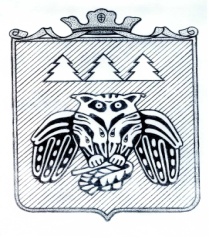 ПОСТАНОВЛЕНИЕАдминистрации  сельского поселения «Слудка»_________________________________________________________Придаш сиктса овмодчоминса   администрациялöншуöмОб утверждении плана мероприятий на 2021 год по охранеокружающей среды на территории сельского поселения «Слудка»           На основании пунктов18,19 статьи 14 с Федеральными законами от 6.10.2003 года № 131-ФЗ «Об общих принципах организации местного самоуправления в Российской Федерации, пунктов 21, 22 статьи 38 Уставом сельского поселения «Слудка» и в целях сохранения благоприятной экологической обстановки на территории сельского поселения «Слудка»  администрация сельского поселения «Слудка»ПОСТАНОВЛЯЕТ:Утвердить  план мероприятий  на 2021 год по охране окружающей среды на территории сельского поселения «Слудка» согласно приложению.Рекомендовать руководителям учреждений (МБОУ «Слудская ООШ», Дом культуры с. Слудка») запланировать и провести с детьми и учащимися школы, молодежью СП «Слудка»  мероприятия по экологическому воспитанию.Санитарно – эпидемиологической  комиссии организовать работу с населением по сохранению благоприятной экологической обстановки на территории сельского поселения «Слудка».Настоящее постановление подлежит обнародованию.Контроль за исполнением данного постановления оставляю за собой.Глава сельского поселения                             Н.Ю.Косолаповаот   11 января 2021 года                                  № 1 / 1